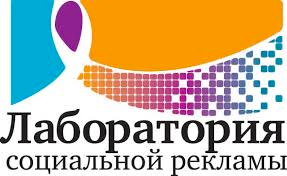 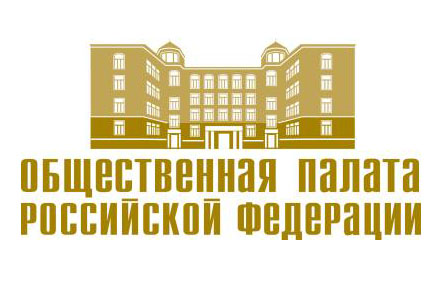 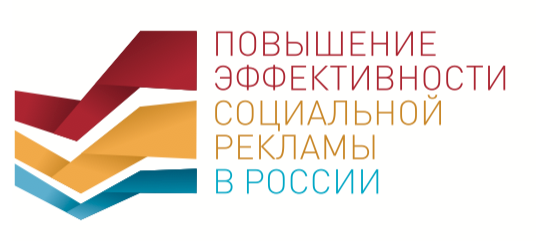 Успейте зарегистрироваться! 	Изменилась дата конференции ESARUSSIA-2015 - VI Международная конференция «Повышение эффективности социальной рекламы в России» пройдет 28 января 2015 года в Общественной палате РФ.	В этом году программа конференции состоит из двух секций, освещающих наиболее актуальные вопросы социальной рекламы в России: «Искусство и наука на службе социальной рекламы» и «Социальная реклама - тема 2015». После завершения секций пройдет кинопоказ роликов российской и мировой социальной рекламы. 	Уже стали известны имена первых выступающих в секции «Искусство и наука на службе социальной рекламы», модератором которой будут Ольга Савельева, доктор социологических наук, профессор департамента интегрированных коммуникаций НИУ ВШЭ и Ольга Афанасьева, кандидат политических наук, доцент департамента интегрированных коммуникаций НИУ ВШЭ. Ольга Савельева  раскроет в своем выступлении современную тему «Пользовательский контент: возможности для социальной рекламы». 	С докладом «Песня о Нибелунгах - опыт международного социокультурного проекта» выступит Валерия Устинова, доцент НИУ ВШЭ, генеральный директор ООО «Мир Диалога», тренер-консультант в сфере коммуникации и личной эффективности топ-менеджеров. Валентина Шилова, кандидат социологических наук, старший научный сотрудник Центра социологии управления и социальных технологий Института социологии РАН, представит доклад «Российский менталитет - основа эффективной социальной рекламы». В секции «Социальная реклама – тема 2015» о проблемах детей с синдромом Дауна расскажет в своем выступлении «Соцреклама: главное не почему, а зачем. Взгляд фандрайзера и обывателя» Ирина Меньшенина, исполнительный директор Ассоциации фандрайзеров,  директор  по развитию Благотворительного фонда «Даунсайд Ап». Полная программа конференции совсем скоро будет доступна на нашем сайте. Регистрация на конференцию открыта по ссылке: http://www.esarussia.ru/conference/participation/accreditation/Организаторами конференции выступают: АНО «Лаборатория социальной рекламы», Комиссия по социальной политике, трудовым отношениям и качеству жизни граждан Общественной палаты РФ, Департамент интегрированных коммуникаций НИУ «Высшая школа экономики». Контактная информация (Оргкомитет): info@esarussia.ru Аккредитация СМИ: media@esarussia.ru Официальный сайт конференции: http://www.esarussia.ruМы в соцсетях:       www.facebook.com/esarussia  www.vk.com/esarussia